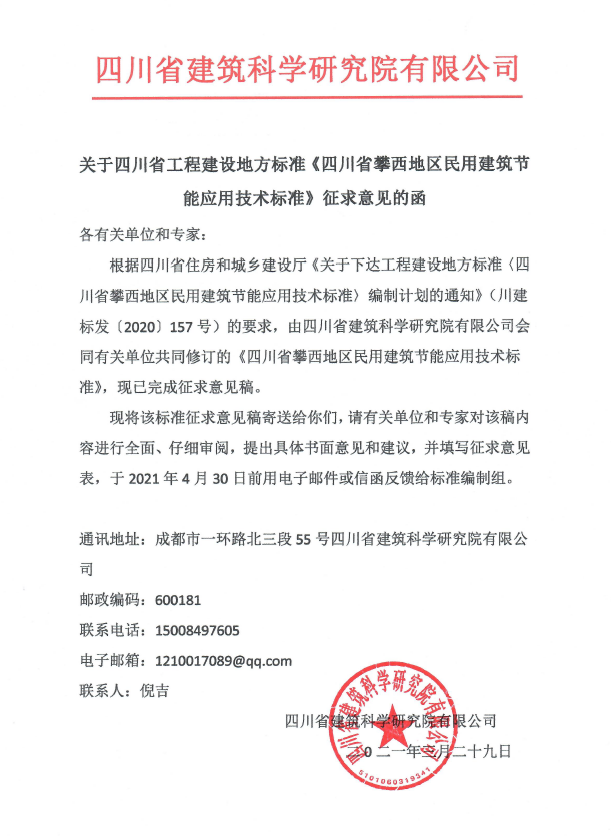 《四川省攀西地区民用建筑节能应用技术标准》（征求意见稿）征求意见表专  家姓  名单位电话专  家姓  名单位电话职务/职称职务/职称专业领域地  址邮编总体意见：总体意见：总体意见：总体意见：总体意见：总体意见：总体意见：总体意见：总体意见：条款条款条款意见和/或建议意见和/或建议意见和/或建议意见和/或建议意见和/或建议理由/ 背景材料